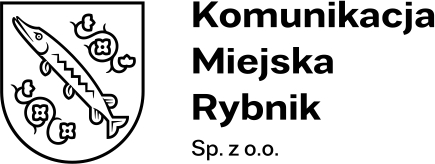 Załącznik nr 3a – Oświadczenie podmiotu udostepniającego zasoby dotyczące przesłanek wykluczenia z art. 5k rozporządzenia 833_2014 oraz art. 7 ust. 1 ustawy o szczególnych rozwiązaniach w zakresie przeciwdziałaniaNr postępowania: KMR/PN/06/2023Nr postępowania: KMR/PN/06/2023Nazwa postępowania: Dostawa 1 sztuki autobusu komunikacji miejskiej hybrydowego zasilanego olejem napędowym o długości 12 m.Zamawiający: Komunikacja Miejska Rybnik Sp. z o.o., ul. Lipowa 25d, 
44 - 207 RybnikWykonawca:........................................................................................................................................(pełna nazwa/firma, adres, krajowy numer identyfikacyjny – a w przypadku podmiotów polskich NIP/REGON lub PESEL)reprezentowany przez: ..................................................................................................(imię, nazwisko, stanowisko/podstawa do reprezentacji)Oświadczenia podmiotu udostępniającego zasoby dotyczące przesłanek wykluczenia z art. 5k rozporządzenia 833/2014 oraz art. 7 ust. 1ustawy o szczególnych rozwiązaniach w zakresie przeciwdziałania wspieraniu agresji na Ukrainę oraz służących ochronie bezpieczeństwa narodowegoskładane na podstawie art. 125 ust. 5 ustawy PzpOświadczenia dotyczące podmiotu udostepniającego zasoby:Oświadczam, że nie zachodzą w stosunku do mnie przesłanki wykluczenia
z postępowania na podstawie art. 5k rozporządzenia Rady (UE) nr 833/2014 
z dnia 31 lipca 2014 r. dotyczącego środków ograniczających w związku 
z działaniami Rosji destabilizującymi sytuację na Ukrainie (Dz. Urz. UE nr L 229 
z 31.7.2014, str. 1), dalej: rozporządzenie 833/2014, w brzmieniu nadanym rozporządzeniem Rady (UE) 2022/576 w sprawie zmiany rozporządzenia (UE) 
nr 833/2014 dotyczącego środków ograniczających w związku z działaniami Rosji destabilizującymi sytuację na Ukrainie (Dz. Urz. UE nr L 111 z 8.4.2022, str. 1), dalej: rozporządzenie 2022/576.Oświadczam, że nie zachodzą w stosunku do mnie przesłanki wykluczenia 
z postępowania na podstawie art. 7 ust. 1 ustawy z dnia 13 kwietnia 2022 r.
o szczególnych rozwiązaniach w zakresie przeciwdziałania wspieraniu agresji 
na Ukrainę oraz służących ochronie bezpieczeństwa narodowego (Dz. U. poz. 835).Oświadczenie dotyczące podanych informacji:Oświadczam, że wszystkie informacje podane w powyższych oświadczeniach są aktualne i zgodne z prawdą oraz zostały przedstawione z pełną świadomością konsekwencji wprowadzenia zamawiającego w błąd przy przedstawianiu informacji.Informacja dotycząca dostępu do podmiotowych środków dowodowych:Wskazuję następujące podmiotowe środki dowodowe, które można uzyskać za pomocą bezpłatnych i ogólnodostępnych baz danych, oraz dane umożliwiające dostęp do tych środków:..................................................................................................................................(wskazać podmiotowy środek dowodowy, adres internetowy, wydający urząd lub organ, dokładne dane referencyjne dokumentacji)..................................................................................................................................(wskazać podmiotowy środek dowodowy, adres internetowy, wydający urząd lub organ, dokładne dane referencyjne dokumentacji)Niniejsze oświadczenie, potwierdza niepodleganie wykluczeniu na dzień składania ofert.(UWAGA: dokument należy opatrzyć kwalifikowanym podpisem elektronicznym przez podmiot udostępniający zasoby)